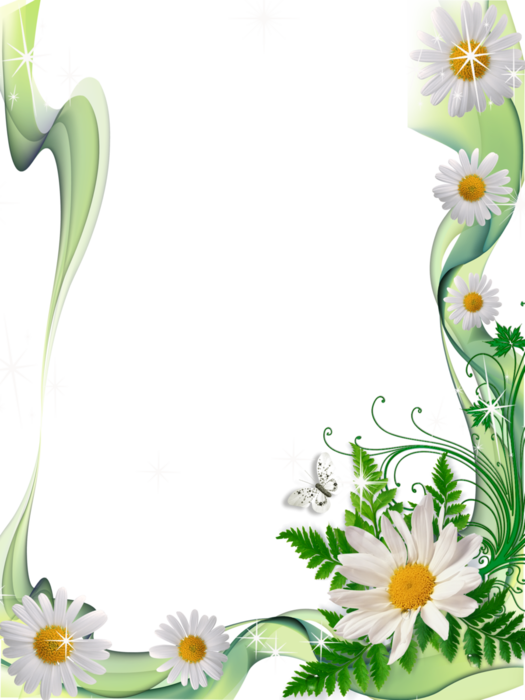 Поступаем в детский сад                                                        Консультация для родителей             Детство – это удивительная страна. В ней все возможно, все позволено. 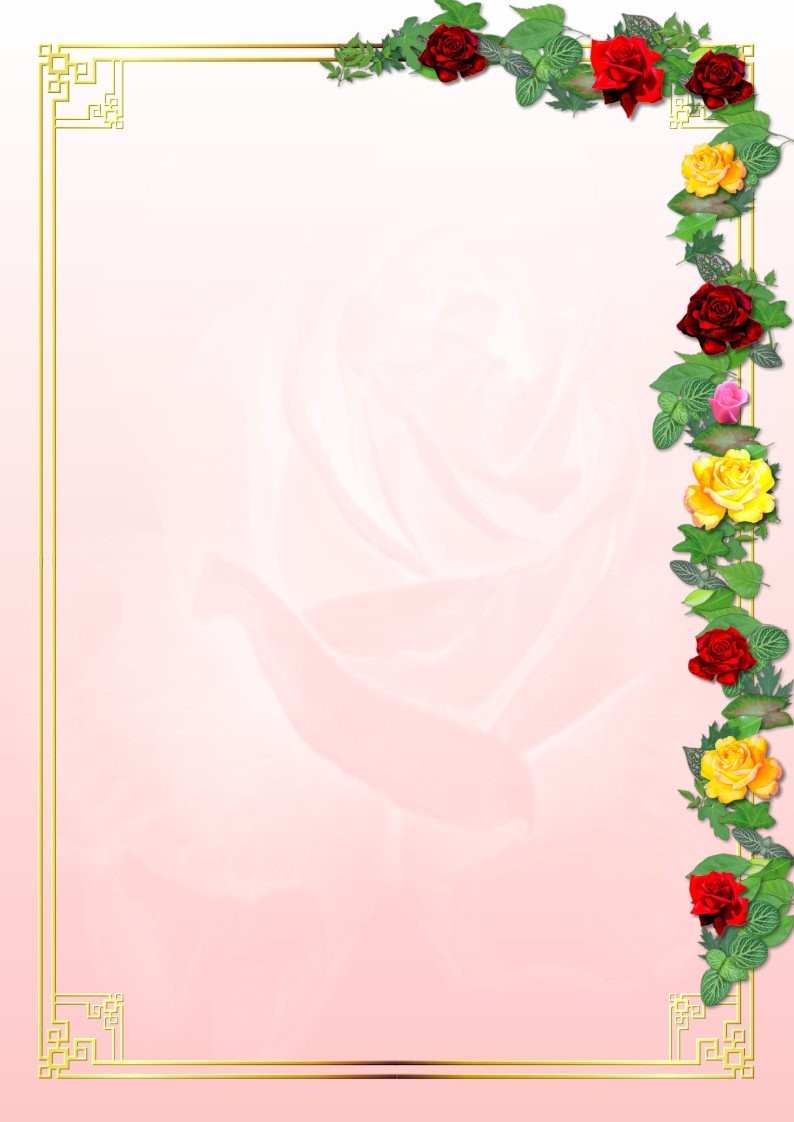                 Мир вокруг ребенка яркий, красочный, интересный, в этом мире можно преодолеть             все невзгоды и неприятности. Но поступление в детский сад коренным образом             меняет положение ребенка.             Оформляя ребенка в детский сад, родители часто переживают. Как его встретят?              Будет ли ему хорошо .? Как его будут кормить, поить, укладывать спать?              Волнение это вполне объяснимо: родители впервые оставляют ребенка с             незнакомыми  людьми.             Адаптация – это приспособление организма к новой обстановке, а для ребенка            детский сад является новым, еще неизведанным пространством с новым            окружением и новыми отношениями. Адаптация включает широкий спектр                индивидуальных реакций. Это личностные особенности ребенка, сложившиеся            в семье отношения, условия пребывания в дошкольном учреждении. Поэтому             каждый ребенок привыкает по – своему.            Каждый родитель ждет, что адаптационный период пройдет без осложнений,            и во многом это зависит от вас. Уважаемые родители, перестаньте волноваться,            не переносите свою тревогу на малыша, не обсуждайте при нем возможные проблемы.                     Важно, чтобы вы говорили ребенку , что ему будет весело и интересно в детском саду,              таким образом у ребенка сложится положительное впечатление о дошкольном             учреждении.             Необходимо всем своим настроением подчеркнуть, что ему боятся нечего,             никто его не обидит. Помните, что нередко трудности в адаптационный период             происходят из-за разницы в режиме. Ребенку никак не удается привыкнуть к            новому режиму, для него это дополнительный стресс, поэтому рекомендуем вам              узнать режим вашего детского сада и начать приближать режим вашего ребенка            к режиму дошкольного учреждения. Наравне с этим у детей должны быть             сформированы начальные навыки самообслуживания, культурно-гигиенические            навыки. В период адаптации детям очень трудно дается перенос сформированных            навыков в новую обстановку, может наблюдаться временная их утрата, поэтому            родители должны постоянно в период адаптации упражнять детей в применении              сформированных навыков, пояснять их значение.             Также родители должны понимать, что у детей младшего             дошкольного возраста  еще не  сформирована потребность            общения со сверстниками. Для ребенка в этом             возрасте образцом для подражания является             взрослый, так как взрослый больше  уделяет             внимания ребенку, сверстники нуждаются в этом же,            поэтому не могут  дать того товарищу в чем он нуждается.             Поэтому, чем шире у ребенка практика  общения,             тем легче он входит в детский коллектив, и наоборот,            чем меньше опыта у  ребенка, тем ему труднее.                  Поэтому родители должны способствовать развитию  навыков общения,             учить ребенка играть, чему-то учиться, трудиться, больше  внимания уделять            ребенку. На основе общения со взрослыми, у ребенка будет  расширяться круг            общения со сверстниками. Научить ребенка вступать в общение со взрослыми            и детьми – важная задача при подготовке к поступлению в детский сад.            Не имея всех этих умений и навыков, дети не могут быстро адаптироваться к            детскому саду.                Некоторые дети сильно привязаны к маме,  и ее исчезновение вызывает бурный            протест у ребенка и это плохо сказывается на адаптации. Оторванность от родных и             присутствие чужих - это источник напряжения для крохи. Маленькие дети             испытывают страх перед всем, что им незнакомо и в полной мере это проявляется             в детском саду. Эти страхи становятся одной из главных причин адаптации             ребенка к детскому саду. Некоторые дети в период адаптации становятся более             возбудимыми, ранимыми, плаксивыми, они часто болеют,  так как стресс            истощает защитные силы организма.                  Очень нелегко привыкают к детскому саду дети, где в семье один ребенок,            эти дети привыкшие к исключительному вниманию, зависимые от мамы.            Родители, которые замечают, что у их ребенка проблемы с адаптацией,             должны не бояться разговаривать на эту тему с воспитателем, со стороны            воспитателя такому ребенку нужна поддержка и внимание. В период адаптации            ребенка к детскому саду родителям необходимо не создавать конфликтные            ситуации в семье, это отлаживает на ребенке негативные черты, в дальнейшем            это будет осложнять отношения со сверстниками.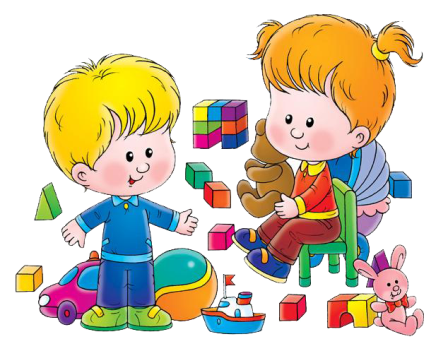 Памятка родителяКак надо готовить родителям ребенка к поступлению в детский сад:             -не обсуждайте при малыше волнующие вас проблемы, связанные с детским садом;            -отправляйте в детский сад ребенка лишь при условии, что он здоров;            -заранее узнать все новые моменты в режиме дня в детском саду и их ввести                в режим дня ребенка;           -повысить роль закаливающих процедур;           -настроить малыша как можно положительнее к его поступлению в детский сад;           -учить ребенка всем необходимым навыкам самообслуживания;           -готовить вашего ребенка к временной разлуке с вами и дать понять ему,                что он большой;          -не нервничать и не показывать свою тревогу накануне поступления ребенка                в детский сад;          -все время объяснять ребенку, что он для вас дорог и любим.                   Как вести себя с ребенком:          -показать ребенку новый статус (он стал большим);          -не оставлять его в детском саду на длительные сроки в первые дни;          -обратить внимание на положительный климат в семье;          -следует снизить нервно – психическую нагрузку;          -сообщить заинтересованным специалистам о личностных особенностях                   ребенка, специфике режимных моментов;          -при выраженных невротических реакциях не посещать учреждение несколько дней.          Если малыша не готовить  заранее, поступление в детский сад может быть          причиной неприятных, а порой и тяжелых переживаний. Так как ребёнок привык          проводить всё время с близкими ему людьми, не исключено, что он испугается или          почувствует себя одиноко, когда его оставят в детском саду среди незнакомых          взрослых и детей. Чувство одиночества может вызвать у него угнетённое или,          наоборот, возбуждённое состояние, что повлечет за собой нежелание есть, играть,          ложиться спать.          Некоторые дети всё время молчат, хотя и владеют речью, другие подолгу и          безутешно плачут, призывая маму, папу, бабушку.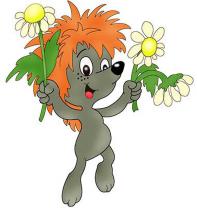                  Физическое и психическое состояние у маленьких детей тесно взаимосвязаны,             поэтому ослабленные дети легко могут простудиться. Кроме того, неподготовленный            ребёнок часто отказывается идти в детский сад, хотя до его посещения             неоднократно выражал желание пойти «к детям». Родители находятся в            недоумении и часто даже не догадываются, что причина – в их педагогической           неосведомлённости, незнании как правильно подготовить ребёнка к поступлению в ДОУ.            В чём же должна состоять эта подготовка?            Прежде всего - во всестороннем развитии ребёнка, осуществляемом с учетом           его возрастных возможностей.             1. Необходимо с первых дней жизни ребёнка укреплять его здоровье :                проводить закаливающие процедуры, ежедневные прогулки с ребёнком на               свежем воздухе, проводить регулярное проветривание квартиры, поддерживать               в ней оптимальный температурный режим, подбирать одежду ребёнку в               соответствии с сезоном и температурой воздуха, постоянно развивать двигательную               активность малыша.             2. Развивать у ребёнка потребность в общении со взрослыми и сверстниками,                а также формировать опыт и навыки такого общения. Очень важно с первого                 года жизни приучать ребёнка спокойно относиться к новым людям, постепенно                 расширять его круг общения. Родители могут помочь ребёнку приобрести опыт                общения с другими детьми во время прогулки или похода в гости.                 Очень важную роль в налаживании контакта ребёнка со взрослыми играет                 доброжелательное отношение родителей к воспитателю и другим работникам                детского сада.             3. Важно приучить ребёнка к режиму дня, соответствующему его возрасту и                максимально приближенному к режиму дня в дошкольном учреждении,                 чтобы ребёнку легче было адаптироваться в новых для него условиях без                переутомлении для организма.             4. Очень большое значение имеет рациональное питание. До поступления в                детский сад родителям необходимо ознакомиться с примерным меню по                которым работают все ДОУ и постараться приблизить домашний рацион                 ребёнка к рациону детского сада.             5. Необходимо формировать навыки самообслуживания, культурно –                 гигиенические навыки и привычки. Ребёнок легче переживет                 период адаптации если родители заранее научат его                  самостоятельно кушать, правильно пользуясь ложкой,                 салфеткой; пользоваться горшком или унитазом,                  в зависимости от возраста ребёнка, мыть руки после                 посещения туалета, перед приёмом пищи, в случае загрязнения;                  убирать за собой игрушки после игры; уметь или                  стараться научиться одевать и снимать свою одежду и обувь.              6. Развивать у ребёнка самостоятельность, активность,                  любознательность, игровые умения и навыки:                 научить проявлять интерес к игре других детей,                 делиться с ними игрушками, проявлять инициативу во время игры.                   7. При поступлении ребёнка в ДОУ, родителям необходимо согласовывать                        тактику воспитания в детском саду с тактикой воспитания в семье.                       Например, если в детском саду ребёнка воспитывают в любви к природе,                        приучая к бережному отношению ко всему живому, родители не должны                       равнодушно смотреть как их ребёнок сломал ветку дерева, сорвал цветок,                        раздавил божью коровку и т д. Возраст от 2 до 4 лет считается оптимальным для усвоения детьминавыков культурного поведения. Поэтому родителям нужно в повседневнойжизни через личный пример и постоянное повторение положительныхситуаций у ребенка закреплялись культурно-гигиенические навыки инавыки культурного поведения со взрослыми и сверстниками.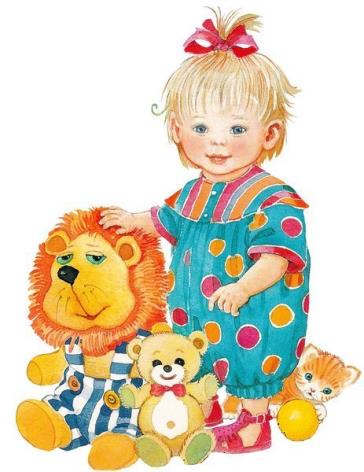           Подготовила: воспитатель Брусянина М.М.